СОВЕТ  ДЕПУТАТОВСЕЛЬСКОГО  ПОСЕЛЕНИЯ  СРЕДНЕМАТРЕНСКИЙ  СЕЛЬСОВЕТДобринского  муниципального  района Липецкой области22-я сессия  VI-го созываРЕШЕНИЕ20.04.2022г                               с.Средняя Матренка                      № 83-рсО  результатах публичных слушаний по проекту отчетаоб исполнении бюджета сельского поселенияСреднематренский сельсовет за 2021 год    Руководствуясь Федеральным законом № 131-ФЗ от 06.10.2003г «Об общих принципах организации местного самоуправления в Российской Федерации, Положением  «О бюджетном процессе сельского поселения Среднематренский сельсовет», ст.11, 20 Устава сельского поселения, Совет депутатов сельского поселения РЕШИЛ:1.Принять рекомендации публичных слушаний «Об исполнении бюджета сельского поселения Среднематренский сельсовет за 2021 год» (прилагаются)2.Настоящее решение вступает в силу со дня его принятия.Председатель Советадепутатов сельского поселения   Среднематренский сельсовет                                           Е.В.Власова                                                                                  Приняты                                                                                  решением 22-й сессии Совета депутатов                                                                                  шестого созыва № 83-рс от 20.04.2022гРЕКОМЕНДАЦИИучастников публичных слушаний по проекту отчета «Об исполнении бюджета сельского поселения Среднематренский сельсовет Добринского муниципального района Липецкой области Российской Федерации за 2021 годПубличные слушания по проекту отчета «Об исполнении бюджета сельского поселения Среднематренский сельсовет за 2021 год» проведены в соответствии с Федеральным законом от 06 октября 2003 года № 131-ФЗ «Об общих принципах организации местного самоуправления в Российской Федерации», положением «О порядке организации и проведения публичных слушаний на территории сельского поселения Среднематренского сельсовета»В публичных слушаниях приняли участие депутаты Совета депутатов сельского поселения, руководители организаций.Заслушав и обсудив доклад по проекту отчета «Об исполнении бюджета сельского поселения Среднематренский сельсовет за 2021 год», участники публичных слушаний отмечают следующее: в доходы местного бюджета в 2021 году поступило 11 817 369 рублей 98 копеек. Расходы бюджета поселения в 2021 году составили 11 014 717 рублей 98 копеек, с превышением доходов над расходами 802 652 рублей 00 копеек. Дотация из областного фонда финансовой поддержки поселений составила 2 273 000, 00 рублей. Дотации бюджетам поселений на поддержку мер по обеспечению сбалансированности бюджетов 3 295 180, 00 рублей. Прочие субсидии бюджетам поселений составили 2 210 471,47 рублей. Кроме того на осуществление полномочий по первичному воинскому учету на территориях, где отсутствуют военные комиссариаты была передана субвенция в сумме 87 300,00 рублей. Прочие безвозмездные поступления составили 1 325 800,82 рублей.Участники публичных слушаний решили:1.Одобрить проект отчета «Об исполнении бюджета сельского поселения Среднематренский сельсовет за 2021 год»2.Рекомендовать:2.1.Администрации сельского поселения:-продолжить работу с налоговыми органами по сокращению недоимки по налоговым платежам, увеличению поступлений в местный бюджет налоговых доходов;-разработать мероприятия по повышению эффективности работы по наращиванию собственной доходной базы местного бюджета, стабилизации экономического положения на территории сельского поселения и созданию условий для эффективной работы предприятий всех форм собственности;-обеспечить прямую взаимосвязь между результатом их использования, внедряя программно-целевые методы бюджетного планирования. Усилить контроль за целевым использованием бюджетных средств;-проанализировать эффективность использования средств, выделенных на реализацию поселенческих целевых программ, определяя возможность увеличения ассигнований на их выполнение;-обеспечить контроль за соблюдением главными распорядителями средств местного бюджета требований Федерального закона «О размещении заказов на поставки товаров, выполнение работ и оказание услуг для государственных и муниципальных нужд» с целью  обеспечения максимальной экономичности расходования бюджетных средств;-установить бюджет действующих обязательств и бюджет принимаемых обязательств.2.2.Совету депутатов сельского поселения:-принять отчет об исполнении бюджета сельского поселения за 2021 год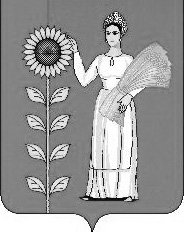 